Formulier voor herroeping B2B(dit formulier alleen invullen en terugzenden wanneer u de overeenkomst wilt herroepen)Ik/Wij* deel/delen* u hierbij mede, dat ik/wij* onze overeenkomst betreffendede verkoop van de volgende producten: ---herroept/herroepen*Besteld op:Ordernummer: Naam:Adres:Handtekening: (alleen wanneer dit formulier op papier wordt ingediend)* Doorhalen wat niet van toepassing is of invullen wat van toepassing is.Na ontvangst van dit formulier ontvangt u van ons een bevestiging per mail. U ontvangt z.s.m., uiterlijk binnen 14 dagen na ontbinding, het aankoopbedrag retour (m.u.v. de heenverzendkosten). Na 14 dagen wordt er 12,5% (afhandelingskosten) ingehouden. Wij mogen wachten met terugbetaling tot wij de goederen hebben teruggekregen, of u heeft aangetoond dat u de goederen heeft teruggezonden, al naar gelang welk tijdstip eerst valt.Indien het product niet per gewone post geretourneerd kan worden kunt u contact met ons opnemen over de retourzending en de kosten hiervan. Als wij de retourzending moeten regelen dienen de producten wel ingepakt klaar te staan voor de transporteur. Indien er schade is ontstaan (na aflevering) aan het product, is de klant aansprakelijk voor deze waardevermindering.Aan:Betondingen.nlBossekamp 105301 LZ Zaltbommelinfo@betondingen.nl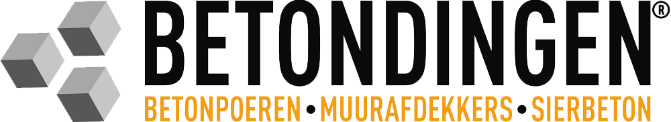 